Советуем почитать!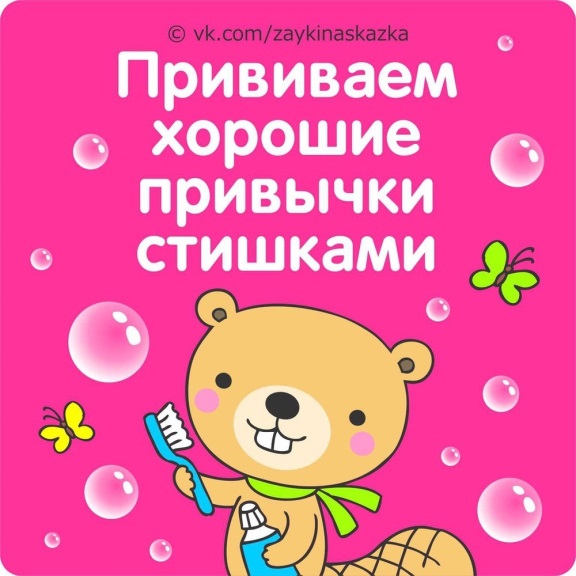 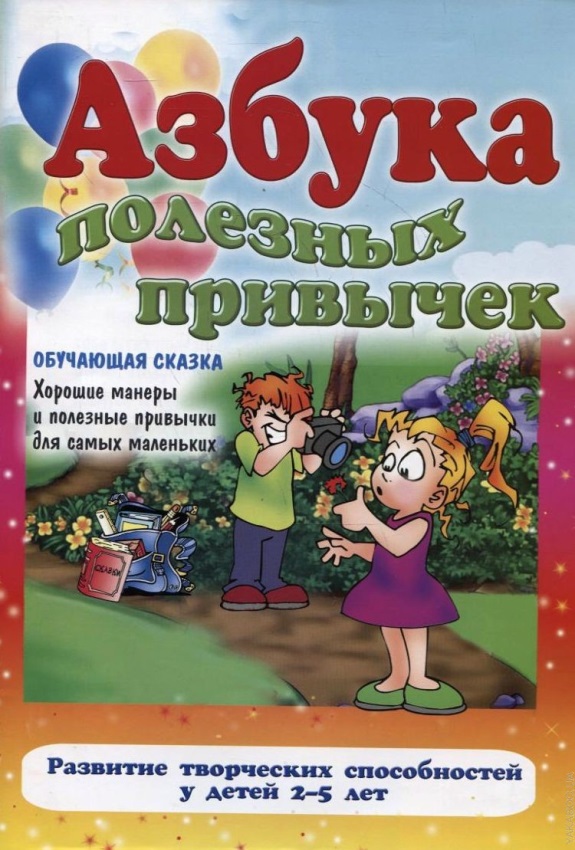 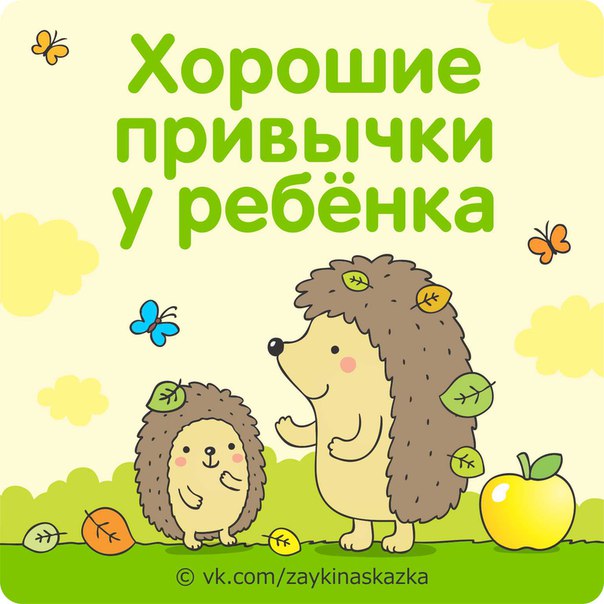 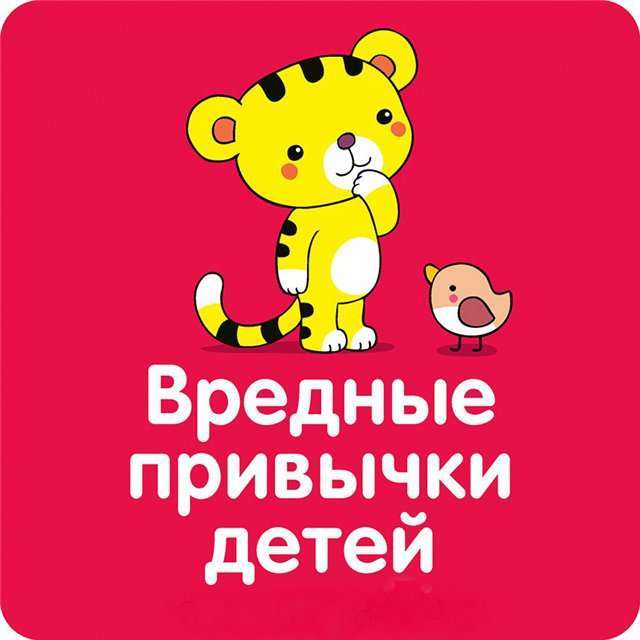 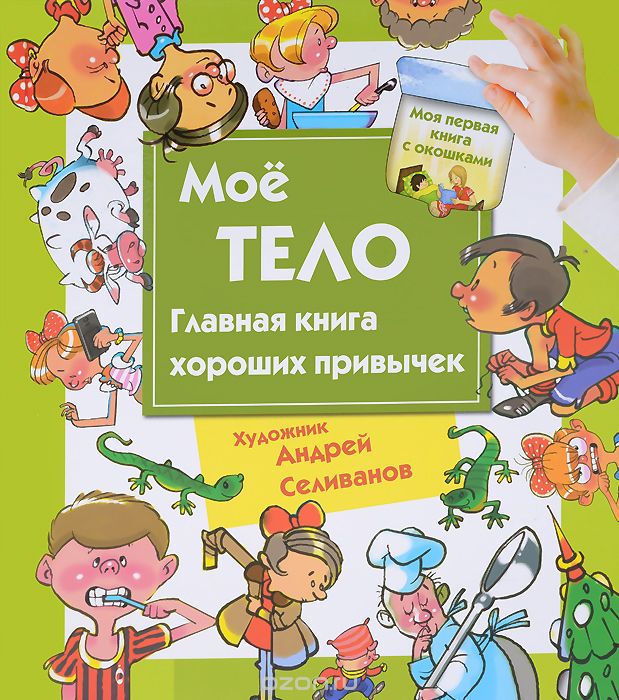 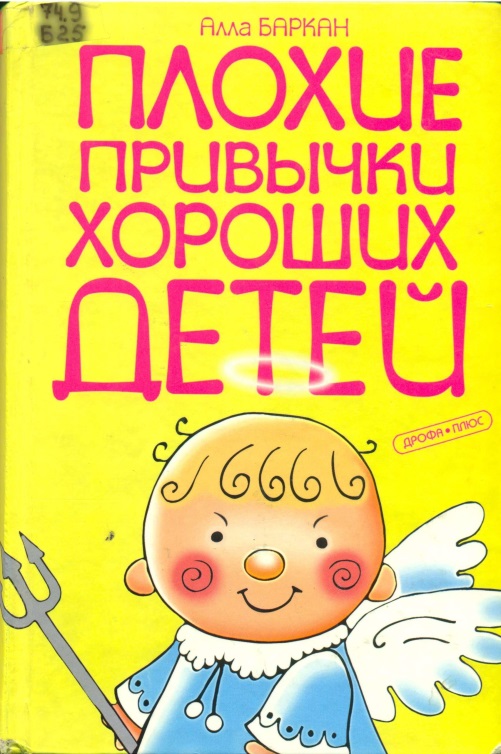 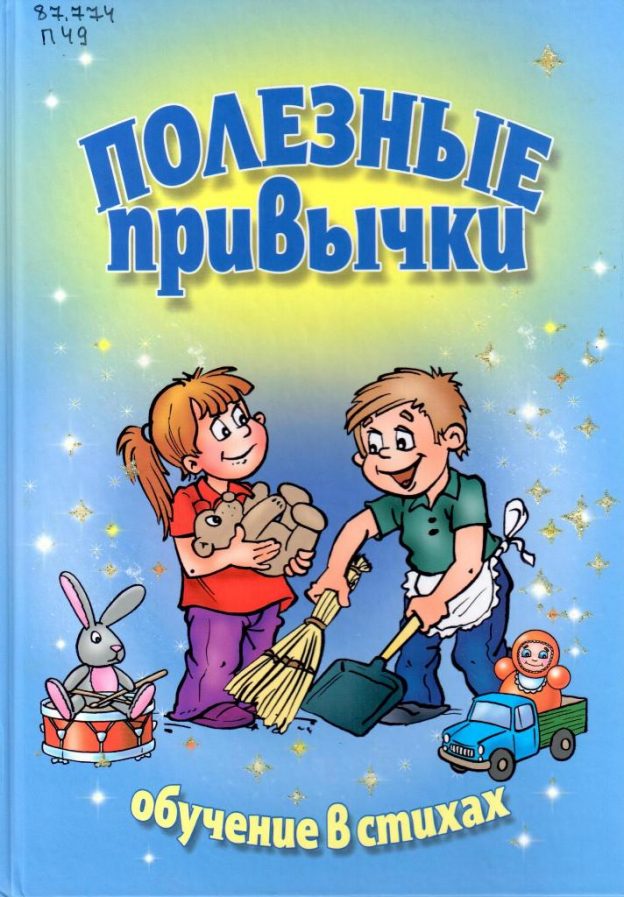 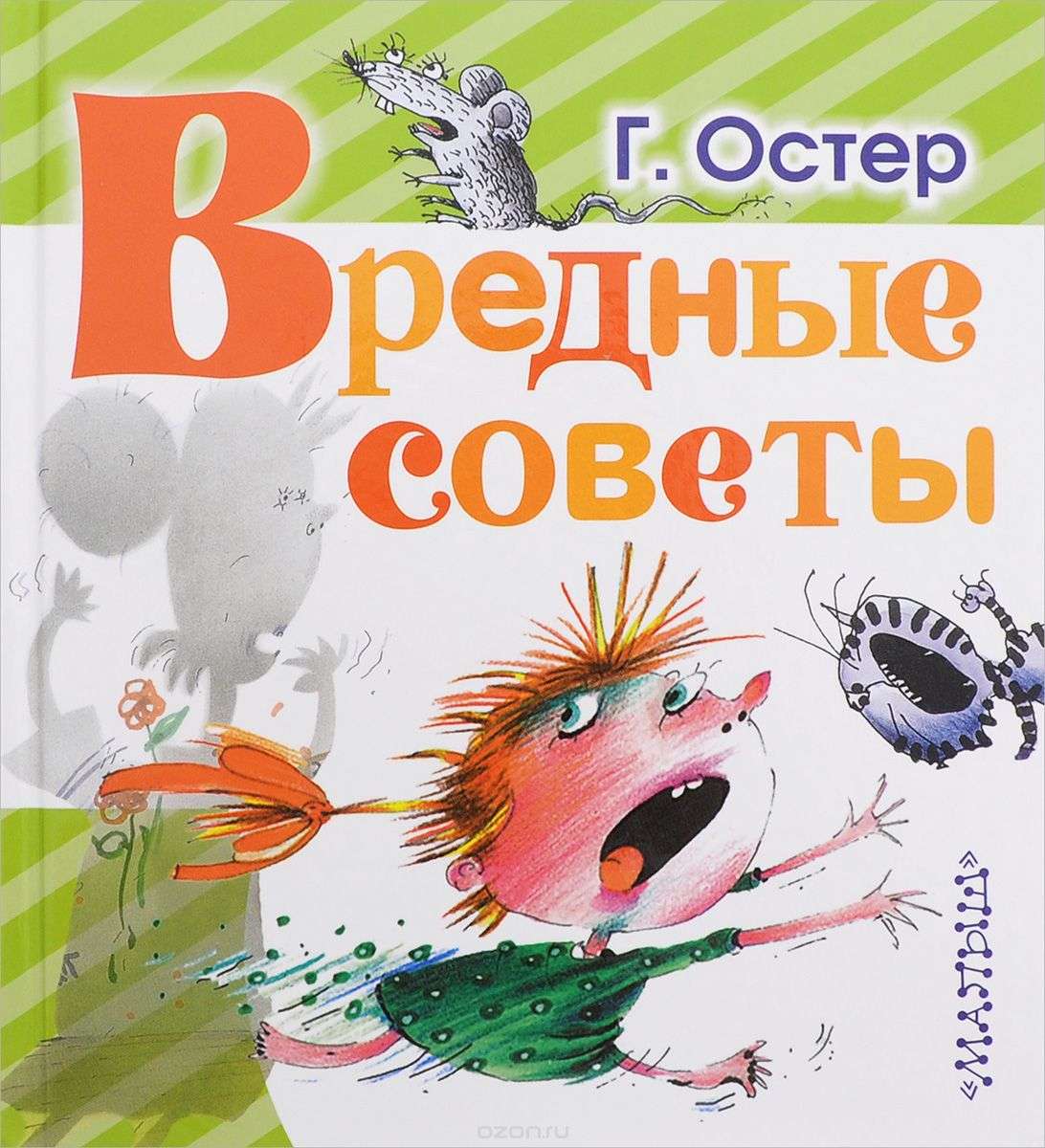 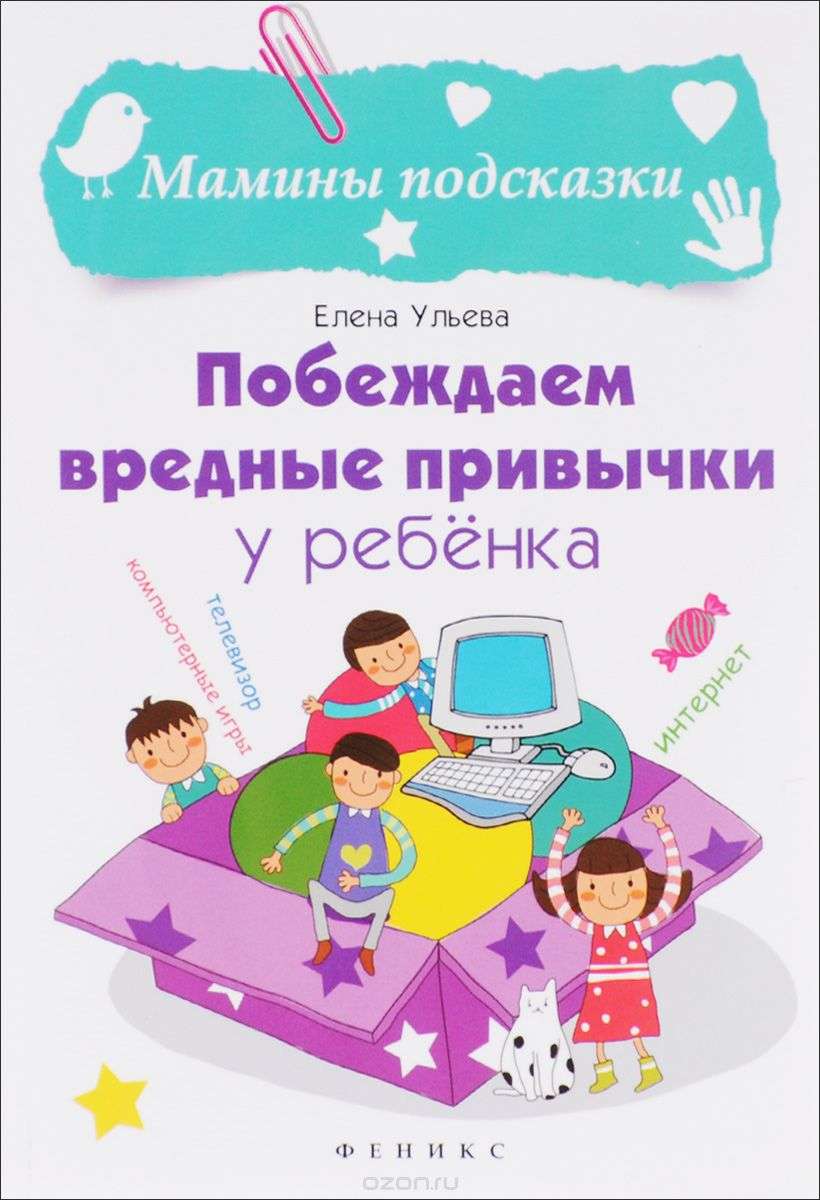 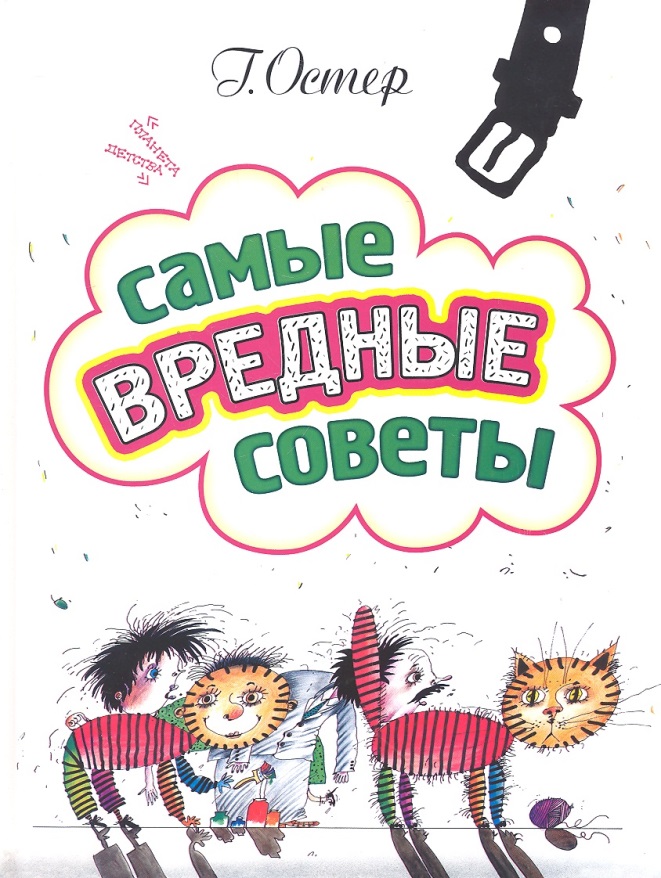 